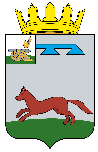 СОВЕТ ДЕПУТАТОВ КОЖУХОВИЧСКОГО СЕЛЬСКОГО ПОСЕЛЕНИЯ ХИСЛАВИЧСКОГО РАЙОНА СМОЛЕНСКОЙ ОБЛАСТИРЕШЕНИЕот 20 декабря 2021г                                                                                          № 26           В соответствии со ст. 34 Устава Кожуховичского сельского поселения Хиславичского района Смоленской области, частью 11 статьи 3 Федерального закона от 7 февраля 2011 года № 6-ФЗ «Об общих принципах организации и деятельности контрольно-счетных органов субъектов Российской Федерации и муниципальных образований», Совет депутатов Кожуховичского сельского поселения Хиславичского района Смоленской областиРЕШИЛ:1.  Расторгнуть Соглашение № 7 от 30.08.2012г «О   передаче полномочий Контрольно-ревизионной комиссии муниципального образования «Хиславичский район» Смоленской области полномочий Контрольно-ревизионной комиссии  Кожуховичского сельского поселения Хиславичского района Хиславичского района Смоленской области по осуществлению внешнего муниципального контроля» - 31.12.2021 г.2. Передать полномочия Контрольно-ревизионной комиссии муниципального образования «Хиславичский район» Смоленской области полномочий Контрольно-ревизионной комиссии  Кожуховичского сельского поселения Хиславичского района Хиславичского района Смоленской области по осуществлению внешнего муниципального контроля с 01.01.2022 года.3. Заключить трехстороннее  Соглашение «О передаче полномочий Контрольно-ревизионной комиссии муниципального образования «Хиславичский район» Смоленской области полномочий Контрольно-ревизионной комиссии  Кожуховичского сельского поселения Хиславичского района Хиславичского района Смоленской области по осуществлению внешнего муниципального контроля».4.  Решение вступает в силу с 01.01.2022 г. и подлежит официальному опубликованию.Глава муниципального образования Кожуховичского сельского поселенияХиславичского района Смоленской области                                С.П. ФедосовО   передаче полномочийКонтрольно-ревизионнойкомиссии муниципального образования «Хиславичскийрайон» Смоленской области по осуществлениювнешнего муниципальногоконтроля